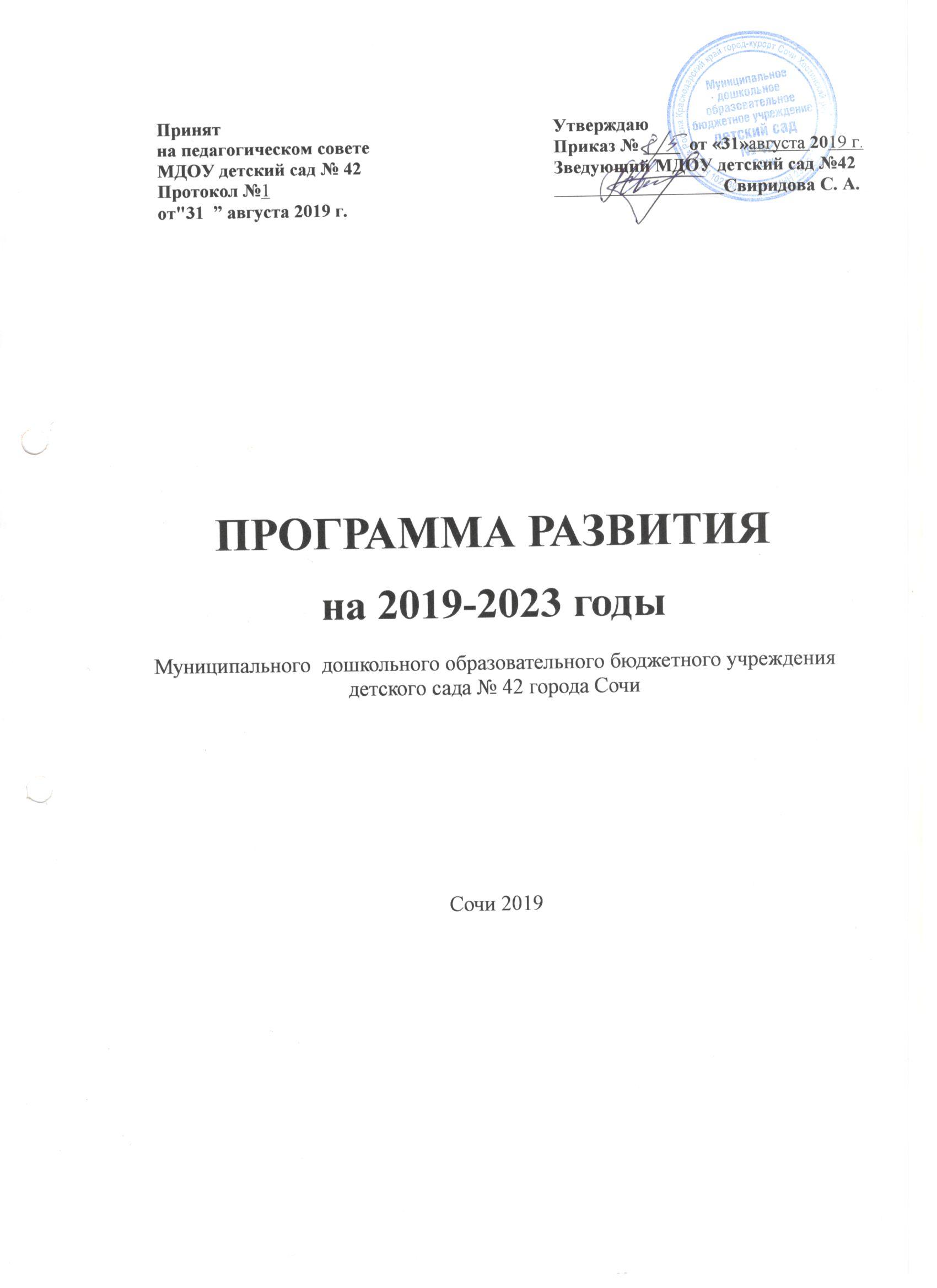 Паспорт Программы развитияМДОУ детский сад  №42Информационная справка о МДОУ детский сад  №42 Наименование учреждения: Муниципальное дошкольное образовательное бюджетное учреждение детский сад № 42  Адрес:. Россия, 354039,  г. Сочи, ул. Звездная, 18Телефон:.  8(862)265-92-83Учредитель: Управление по  образованию и науке администрации города Сочи.МДОУ функционирует с 1958 года.Режим: 10,5 часовПредметом  деятельности дошкольного образовательного учреждения является воспитание, развитие, обучение  детей дошкольного возраста в условиях ДОУКоличество возрастных групп –      4 группы для детей дошкольного возраста, из них 1 группа кратковременного пребывания. Списочный состав контингента детей в МДОУ составляет 77 детей.Педагогический состав ДОУ            Комплектование кадрами в ДОУ строится в соответствии со штатным расписанием. Дошкольное учреждение полностью укомплектовано педагогическими кадрами следующего уровня:Заведующий – Свиридова Светлана Александровна – стаж административной работы с 2019г. Педагогический состав - 8 человек, из них:1 музыкальный руководитель, 7 – воспитателей.КОНЦЕПЦИЯПРОГРАММЫ РАЗВИТИЯМДОУ детский сад № 42 ОБОСНОВАНИЕ СООТВЕТСТВИЯ ПРОГРАММЫ РАЗВИТИЯ ПРИОРИТЕТНЫМ ЗАДАЧАМ СОЦИАЛЬНО-ЭКОНОМИЧЕСКОГО РАЗВИТИЯ РЕГИОНА        Одним из основных условий усиления политической и экономической роли Кузбасса и повышения благосостояния населения нашего региона является обеспечение конкурентоспособности подрастающего поколения.        Роль образования в решении задач социально-экономического развития региона заключается:- создание условий для повышения конкурентоспособности личности;- обеспечение социальной и профессиональной мобильности;- формирование кадровой элиты общества, основанного  на свободном развитии личности.       Дошкольное образование – первый уровень общего образования (Федеральный закон «Об образовании в РФ» ст.10, 21.12.12г.). Его необходимо организовать и осуществить таким образом, чтобы оно  по своей системе  целей, содержанию, организационным формам, технологиям, характеру управления конкретными образовательными системами, их внутренними и внешними связями реализовывало идею развития сущностных сил каждого человека и общества в целом.      Организационной основой деятельности дошкольного образовательного учреждения детского сада № 42   должна стать реализация Программы развития МДОУ  на 2019-2023 годы.      Программа составлена на основе анализа имеющихся условий и ресурсного обеспечения с учетом прогноза о перспективах их изменений.       Актуальность корректировки   программы развития ДОУ обусловлена изменениями в государственно-политическом устройстве и социально-экономической жизни страны, ФГОС ДО.ЦЕЛЬ ПРОГРАММЫСоздание условий в ДОУ для реализации права каждого ребенка на качественное и доступное образование, обеспечивающие равные стартовые возможности для полноценного физического и психического развития детей как основы их успешного обучения в школе путем обновления структуры и содержания образования, направленности образовательной программы.ОСНОВНЫЕ ЗАДАЧИ ПРОГРАММЫДля достижения указанной цели должны быть решены следующие стратегические задачи:разработка основной образовательной программы ДОУ, новое содержание и технологии образования;- развитие системы обеспечения качества образовательных услуг;- повышение эффективности  управления в ДОУ;- совершенствование экономических механизмов функционирования ДОУ.Решение указанных задач достигается путём совершенствования нормативной правовой базы, необходимого кадрового, информационного и материально-технического обеспечения  образовательной деятельности в МДОУ.Миссия дошкольного учреждения детского сада №42 Обеспечение условий для проживания дошкольного детства, как самоценного периода жизни через организацию специально организованного образовательного процесса с детьми направленного на развитие и воспитание личности ребёнка, и социальный заказ государства и семей.ОБОСНОВАНИЕ  РЕШЕНИЯ ПРОБЛЕМЫ ПРОГРАММНО-ЦЕЛЕВЫМ МЕТОДОМ             Достижение поставленной в настоящей Программе стратегической цели и решение соответствующих задач требуют применения эффективных механизмов и методов преодоления кризисных явлений в образовании. Использование программно-целевого метода для решения проблем развития дошкольного образования направлено на создание условий и предпосылок для максимально эффективного управления воспитательно-образовательным процессом.            Программа развития как организационная основа реализации деятельности МДОУ детский сад  №42  представляет собой комплекс по срокам мероприятий, отражающих изменения в структуре, содержании и технологиях образования, системе управления, организационно-правовых формах субъектов образовательной деятельности и финансово-экономических механизмах.            Реализация программно-целевым методом комплекса мероприятий,  предусматривает создание централизованных механизмов их координации, а также формирование системы индикаторов и показателей изменений в сфере образования.ХАРАКТЕРИСТИКА И ПРОГНОЗ СЛОЖИВШЕЙСЯ СИТУАЦИИ           Программа развития МДОУ детский сад  №42  основывается на  практических наработках, и анализе качества образования детей дошкольного возраста (2-7 лет), достигнутого коллективом МДОУ детский сад №42 к 2019 году.          Проблемой всех дошкольных образовательных учреждений (и наше учреждение не является исключением) остается высокая заболеваемость детей, особенно в адаптационный период. Анализ состояния заболеваемости  воспитанников за    последние годы свидетельствует об общем уровне снижения здоровья детей дошкольного возраста. Поэтому перед коллективом МДОУ  детский сад №42 возникла острая необходимость в изменении подходов к здоровью ребенка и к выбору программ по этой проблеме.           Особое значение приобретает необходимость обеспечения связи общественных и социальных институтов, имеющих свои интересы в образовательной сфере: семья, учреждения здравоохранения, культуры и социальной защиты, правоохранительные органы; укрепление связей с образовательными учреждениями.           В Законе РФ «Об образовании» в ст. 56 определены направления дошкольного образования в современном обществе: «Дошкольное образование направлено на формирование общей культуры, развитие физических, интеллектуальных, нравственных, эстетических и личностных качеств, формирование предпосылок учебной деятельности, охрана и укрепление здоровья»            Исходя из этих позиций, каждое дошкольное учреждение выстраивает свою траекторию развития. Вместе с тем современная образовательная политика динамична и предъявляет более конкретные требования к образованию в каждый конкретный период времени.           Причем ключевой характеристикой такого образования становиться не только передача знаний и технологий, но и формирование творческих компетентностей, готовности к переобучению. Это предполагает постоянное изучение и быстрое реагирование ДОУ на меняющийся социальный заказ.          В первую очередь, главным результатом образования должно стать его соответствие целям опережающего развития. Дети должны быть вовлечены в исследовательские проекты, творческие занятия, спортивные мероприятия, в ходе которых они научатся понимать и  осваивать новое, быть открытыми и способными выражать собственные мысли, уметь принимать решения и помогать друг другу, формировать интересы и осознавать возможности.            Вместе с тем, в «Федеральном государственном образовательном стандарте дошкольного образования»(1155 от 17 октября 2013г.)   представлена совокупность обязательных требований к дошкольному образованию:Требования к структуре образовательной программы дошкольного образования и ее объему;Требования к условиям реализации основной образовательной программы дошкольного образования;Требования к результатам освоения основной образовательной программы дошкольного образования.           Таким образом, мы можем говорить, что современное дошкольное образование, ориентировано на новое качество, с одной стороны, предполагает новые компетенции у выпускника ДОУ, с другой - определяет условия, обеспечивающие  развитие компетенций у выпускников.          Все выше представленное дает основания для анализа жизнедеятельности нашего детского сада, выявления его сильных и слабых сторон.           Партнерами МДОУ детский сад  №42 в реализации Программы являются родители, общественные организации, Управление по  образованию и науке администрации   г. Сочи.                       Таким образом, основным результатом функционирования МДОУ №42 будет успешное взаимодействие с социумом, осваивая который дошкольное образовательное учреждение само становится мощным средством социализации личности ребенка. Всестороннее и гармоническое развитие личности ребенка может быть обеспечено комплексным воздействием на все стороны его активности. Комплексное воздействие основано на  взаимодействии всех участников образовательного процесса внутри дошкольного учреждения.Принципы реализации программы МДОУ детский сад  № 42 Принцип ценностных ориентаций. Высшей ценностью является ребенок и педагог, их свобода, право на образование, на свободу выбора пути получения образования и т. д.Принцип демократизации, создающий условия для реализации принципа ценностных ориентаций, предусматривает: право на получение и использование информации; свободу в выборе содержания, методов, форм занятий, и других видов деятельности.  Принцип гуманизма – построение взаимоотношений между участниками воспитательно - образовательного процесса на основе общечеловеческих цивилизованных норм общежития и правил культурного поведения.Принцип деятельностного подхода. В основе воспитательно-образовательного процесса лежит обеспечение формирования предпосылок освоения  действий детьми по применению знаний на практике в различных жизненных ситуациях, умений пользоваться источниками информации и коммуникативными средствами. При этом важно, чтобы определяющим мотивом ведущей деятельности был мотив, непосредственно связанный с содержанием этой деятельности. Для этого нужно, чтобы ребенок был не только объектом обучающихся и воспитывающих воздействий педагога, но и субъектом этой деятельности. Это значит, что воспитанники по мере взросления должны принимать все большее участие в определении целей и задач своей деятельности, в планировании этой деятельности, в ее проведении, контроле, оценке, учете результатов и коррекции ее хода.Принцип увлекательности и дозирования степени трудности. Этот принцип основывается на том, что процесс развития происходит эффективно при наличии увлекательности. Принцип дифференцированного подхода предполагает признание природной предопределенности способностей и различие социальных условий, которые влияли и влияют на растущего человека, так как все участники воспитательно-образовательного процесса отличаются по способностям, интересам, склонностям, по особенностям темперамента и характера.Принцип экологизации предусматривает развитие чувства ответственности и уважения  индивидуальности каждого живого существа и нацеливает на то, чтобы никакие действия людей не приносили вред природе.Принцип системного подхода, согласно которому педагогический процесс строится как целостная система, то есть включает в себя такие элементы, как цель, содержание, методы, условия и средства, измерители результатов, которые образуют определенную целостность как по характеру, так и по взаимосвязи.Принцип опоры на культурные традиции, признание самостоятельного значения духовных ценностей, утверждение в сознании ребенка коренного значения исторических связей с предшествующей жизнью своего Отечества, своего народа, глубокое восприятие ими гражданских и патриотических идей, а также гуманистического сознания по отношению к другим народам и человечеству.К ценностям МДОУ № 42 относятся:Открытость и поддержка – ДОУ открыто к внешнему миру, мы готовы принимать опыт коллег и делиться своим опытом с коллегами и родителями, оказывать психолого-педагогическую поддержку всем семьям, имеющим детей дошкольного возраста, не зависимо от того, посещает ли ребенок детский сад. Мы стремимся открыто обсуждать профессиональные проблемы и оказывать поддержку и помощь в их решении.Индивидуализация - мы стремимся создавать такие условия в детском саду, которые будут соответствовать уникальности каждого и обеспечат развитие  особенностей ребенка, самореализацию педагогов, и участие родителей в воспитательно-образовательном процессе.Мобильность, гибкость – мы готовы изменять и совершенствовать педагогическую практику, соответствовать потребностям и интересам семей, общества, расширять перечень образовательных услуг.Сотрудничество – мы стремимся совместно с родителями решать проблемы, планировать и организовывать мероприятия в интересах детей.Профессионализм и высокое качество образовательных услуг, которое достигается непрерывным самообразованием, постоянным повышением профессиональной компетенции каждым педагогом.ПЕРИОД И ЭТАПЫ РЕАЛИЗАЦИИ ПРОГРАММЫСрок реализации программы – 2019-2023 годы.1 ЭТАП,  подготовительный, один год (2019)Задачи:Разработка нормативно-правовой базы, локальных актов для перехода на новую программу развития.Разработка ООП, после выхода реестра примерных образовательных программ дошкольного образования.Создание материально-технических и финансовых условий для работы ДОУОбеспечение возможности педагогам скорректировать учебные планы, программы, средства, методы и формы образовательной работы.Разработка стратегии перехода в новое состояние, основные области, направления, способы, этапы, задачи  и достигаемые результатыОтработка организации, содержания и технологии педагогического процесса2 ЭТАП, поисково-преобразующий (2020 -2022)Задачи:Практическая реализация Программы развития.Диагностика уровня развития детей и квалификации педагогов.Коррекция программ и учебных планов.Осуществление поисков возможностей разнообразных программ с учетом работы с детьми, имеющими особые образовательные потребности.Сохранение и развитие единого образовательного пространства, расширение образовательных услуг. Социальная защита субъектов образовательного процесса.3 ЭТАП, заключительный (2023). На этом этапе предусмотрена реализация мероприятий, направленных в основном на внедрение и распространение результатов, полученных на предыдущих этапах; управление реализацией ПрограммыОЖИДАЕМЫЕ КОНЕЧНЫЕ РЕЗУЛЬТАТЫ1.Создание оптимальных условий для полноценного физического и психического развития ребенка дошкольного возраста, формирование адекватных представлений о здоровом образе жизни у всех субъектов воспитательно-образовательного процесса.2.В «Федеральном образовательном стандарте дошкольного образования»  определены целевые ориентиры на этапе завершения дошкольного детства. Они являются ориентиром для нашего образовательном учреждения, в котором мы планируем создание условий для развития следующих качеств ребенка-выпускника ДОУ (как желаемый результат):ФИЗИЧЕСКИ КРЕПКИЙ, С ПОТРЕБНОСТЬЮ К ЗДОРОВОМУ ОБРАЗУ ЖИЗНИ; С РАДОСТНЫМ, ОПТИМИСТИЧЕСКИМ МИРОВОСПРИЯТИЕМ;САМОСТОЯТЕЛЬНЫЙ, СО СФОРМИРОВАННОЙ САМООЦЕНКОЙ;ЛЮБОЗНАТЕЛЬНЫЙ И НАБЛЮДАТЕЛЬНЫЙ;С ИНТЕРЕСОМ К ПОЗНАНИЮ ОКРУЖАЮЩЕГО МИРА;ОБЩИТЕЛЬНЫЙ, УМЕЮЩИЙ ЖИТЬ В КОЛЛЕКТИВЕ;С НЕСТАНДАРТНЫМ МЫШЛЕНИЕМ;ОБЛАДАЮЩИЙ НЕОБХОДИМЫМИ ЗНАНИЯМИ;С ЖЕЛАНИЕМ УЧИТЬСЯ В СОВРЕМЕННОЙ ШКОЛЕ.3.Внедрение в практику работы новых педагогических технологий; обобщение опыта педагогической деятельности на каждом образовательном этапе. 4.Определение личностной траектории развития воспитанников,   за счет расширения спектра творческих способностей, с опорой на экспериментально-исследовательскую деятельность.5.Повышение уровня подготовленности родителей к воспитанию детей, создание условий для конструктивного взаимодействия.6.Профессиональное совершенствование всех участников воспитательно-образовательного процесса на основе общих позиций.7.Обновление материально-технической базы МДОУ.	Вместе с тем, задачи развития нашего детского сада, «портрет выпускника», «Профессиональный стандарт педагога (№544н от 18 октября 2013г.) требуют от педагога следующих трудовых функций (как желаемый результат):1. Трудовые действия. Участие в разработке основной общеобразовательной программы образовательной организации в соответствии с федеральным государственным образовательным стандартом дошкольного образования- Участие в создании безопасной и психологически комфортной образовательной среды через обеспечение безопасности жизни детей, поддержание эмоционального благополучия ребенка  - Планирование и реализация образовательной работы в группе детей раннего и/или дошкольного возраста в соответствии с федеральными государственными образовательными стандартами и основными образовательными программами- Организация и проведение педагогического мониторинга освоения детьми образовательной программы и анализ образовательной работы в группе детей раннего или дошкольного возраста - Участие в планировании и корректировке образовательных задач (совместно с психологом и другими специалистами) по результатам мониторинга - Реализация педагогических рекомендаций специалистов  в работе с детьми, испытывающими трудности в освоении программы, а также с детьми с особыми образовательными потребностями- Развитие профессионально значимых компетенций, необходимых для решения образовательных задач развития - Формирование психологической готовности к школьному обучению- Создание позитивного психологического климата в группе и условий для доброжелательных отношений между детьми, в том числе принадлежащими к разным национально-культурным, религиозным общностям и социальным слоям, а также с различными возможностями здоровья- Организация видов деятельности: предметной, познавательно-исследовательской, игры (ролевой, режиссерской, с правилом), продуктивной; конструирования, создания широких возможностей для развития свободной игры детей, в том числе обеспечение игрового времени и пространства- Организация конструктивного взаимодействия детей в разных видах деятельности, создание условий для свободного выбора детьми деятельности, участников совместной деятельности, материалов- Активное использование недирективной помощи и поддержка детской инициативы и самостоятельности в разных видах деятельности- Организация образовательного процесса на основе непосредственного общения с каждым ребенком с учетом его особых образовательных потребностей2.Необходимые умения- Организовывать виды деятельности,: предметная, познавательно-исследовательская, игра (ролевая, режиссерская, с правилом), продуктивная; конструирование, создания широких возможностей для развития свободной игры детей, в том числе обеспечения игрового времени и пространства- Применять методы физического, познавательного и личностного развития детей раннего и дошкольного возраста в соответствии с образовательной программой ДОУ- Использовать методы и средства анализа психолого-педагогического мониторинга, позволяющие оценить результаты освоения детьми образовательных программ, степень сформированности у них качеств, необходимых для дальнейшего обучения и развития на следующих уровнях обучения- Владеть всеми видами развивающих деятельностей дошкольника (игровой, продуктивной, познавательно-исследовательской)- Выстраивать партнерское взаимодействие с родителями детей раннего и дошкольного возраста для решения образовательных задач, использовать методы и средства для их психолого-педагогического просвещения- Владеть ИКТ-компетентностями, необходимыми и достаточными для планирования, реализации и оценки образовательной работы с детьми раннего и дошкольного возраста3.Необходимые знания- Специфика дошкольного образования и особенностей организации работы с детьми раннего и дошкольного возраста- Основные психологические подходы: культурно-исторический, деятельностный и личностный; основы дошкольной педагогики, включая классические системы дошкольного воспитания- Общие закономерности развития ребенка в раннем и дошкольном возрасте- Особенности становления и развития детских деятельностей в раннем и дошкольном возрасте- Основы теории физического, познавательного и личностного развития детей раннего и дошкольного возраста- Современные тенденции развития дошкольного образования4.Другие характеристики- Соблюдение правовых, нравственных и этических норм, требований профессиональной этикиОСНОВНЫЕ МЕРОПРИЯТИЯ ПО РЕАЛИЗАЦИИ ПРОГРАММЫДостижение стратегической цели и решение задач программы обеспечиваются путем реализации системы программных мероприятий, сгруппированных по основным  направлениям деятельности.Управление качеством дошкольного образованияПрограммное обеспечение, методики, технологииИнформатизация дошкольного образованияКадрыСоциальное партнерствоМатериально-техническое обеспечениеКОНТРОЛЬ И УПРАВЛЕНИЕ РЕАЛИЗАЦИЕЙ ПРОГРАММЫ            Основное управление Программой осуществляет администрация МДОУ.          Основной функцией Администрации является координация усилий субъектов воспитательно-образовательного процесса через педагогический совет,  Родительский комитет.          Администрация ДОУ реализует оперативное управление воспитательно-образовательным процессом и осуществляет мотивационную, информационно-аналитическую, планово-прогностическую, организационно-исполнительскую, контрольно-регулировочную и оценочно-результативную функцию.           Контрольно-аналитическая деятельность организована с учетом следующих условий: 1) своевременная и точная информация о положении дел в дошкольном образовательном учреждении; 2) организация контроля в ДОУ на основании изучения уровня развития коллектива с учетом деловых и личностных качеств отдельных педагогов; 3) действенность контроля (оказание своевременной помощи тем, кто в ней нуждается; распространение лучшего педагогического опыта и лучших методов работы с целью совершенствования воспитательно-образовательного процесса); 4) высокая культура проверяющих, их компетентность; соответствие предъявляемых требований конкретным условиям работы педагогов.                            ФИНАНСОВОЕ ОБЕСПЕЧЕНИЕ ПРОГРАММЫВыполнение программы обеспечивается за счет различных источников финансирования:рациональное использование бюджетадополнительные привлеченные средства (спонсорские, добровольные пожертвования и др.)ПЛАН РЕАЛИЗАЦИИ НАПРАВЛЕНИЙ И МЕРОПРИЯТИЙПО ВЫПОЛНЕНИЮ ПРОГРАММЫ РАЗВИТИЯМДОУ  детский сад №42 Управление качеством дошкольного образованияОжидаемый результат: Повышение качества образовательного процессаПрограммное обеспечение, методики, технологии Ожидаемый результат:Методические разработки по обучению педагогов проектной деятельности.Внедрение технологии проектирования детской деятельности во все структурные подразделения учреждения.Выявлен  и  обобщен актуальный опыт Информатизация дошкольного образованияОжидаемый результат:Овладение ИКТ – 100% педагогов.Подготовка методических рекомендаций по использованию ИКТ.Номенклатура электронной документации образовательной деятельности в области педагогических технологий.Презентации о мероприятиях МДОУ и опыте работы педагогов.КадрыОжидаемый результат:90% педагогов имеют высшее образование100% педагогов проходят курсовую переподготовку 1 раз в три годаДиагностические карты  профессионального мастерства по определению личных потребностей сотрудников в обучении.Индивидуальные перспективные планы повышения квалификации педагогов работниковСоциальное партнерствоОжидаемый результат:Определены формы эффективного взаимодействия  ДОУ   с социальными партнерами по вопросам оздоровления детей, а также семейного воспитания;Повысилась профессиональная компетентность и общекультурный уровень педагогических работников;Сформировался положительный имидж, как образовательного учреждения, так и социального партнераОснования для разработки программыФедеральный закон от 29 декабря 2012 года № 273-ФЗ «Об образовании» в Российской Федерации;  Постановление Главного государственного санитарного врача Российской Федерации от 15 мая . N .Москва «Об утверждении СанПиН 2.4.1.3049-13 «Санитарно-эпидемиологические требования к устройству, содержанию и организации режима работы в дошкольных образовательных организациях». «Об утверждении федерального государственного образовательного стандарта дошкольного образования»   (Приказ Минобрнауки России  от 17 октября 2013 г.  N 1155); «Об утверждении номенклатуры должностей педагогических работников организаций, осуществляющих образовательную деятельность, должностей руководителей образовательных организаций» (Постановление правительства РФ от 8 августа 2013г. №613)«Профессиональный стандарт» (приказ Мин труда и соцзащиты РФ от 18 октября 2013г. №544нПриказ Министерства образования и науки РФ от 30.08.2013 г. № 1014 «Об утверждении Порядка организации  и осуществления образовательной деятельности  по основным  общеобразовательным программам – образовательным программам дошкольного образования» 2013. N 367) Назначение программыПрограмма развития предназначена для определения перспективных направлений развития образовательного  учреждения на основе анализа  работы  ДОУ за предыдущий период.В ней отражены тенденции изменений, охарактеризованы главные направления обновления содержания образования и организации воспитания, управление дошкольным учреждением на основе инновационных процессов.ПроблемаОбъективное ухудшение  здоровья поступающих в детский сад детей, отрицательно сказывается на  получении ими качественного образованияНедостаточная готовность и включённость родителей в управление качеством образования  детей через общественно - государственные  формы управления.Необходимость  интенсификации педагогического труда, повышение его качества и результативности педагогов к применению современных образовательных технологий для реализации ФГОС ДОСроки и этапы реализации программыПрограмма реализуется в период 2019-2023 гг.1 ЭТАП,  подготовительный, один год (2019)2 ЭТАП, поисково-преобразующий (2020 -2022)3 ЭТАП, заключительный (2023). Название       Программа развития   муниципального  дошкольного образовательного бюджетного учреждения детского сада № 42  г. Сочи. Авторы      Творческий коллектив педагогических работников  ДОУ  Цель      Создание условий в ДОУ для реализации права каждого ребенка на качественное и доступное образование, обеспечивающие равные стартовые возможности для полноценного физического и психического развития детей как основы их успешного обучения в школе путем обновления структуры и содержания образования, направленности образовательной программы.ЗадачиРазработать основную образовательную программу ДОУ, новое содержание и технологии образования;развивать систему обеспечения качества образовательных услуг;повысить эффективности  управления в ДОУ;совершенствовать экономические механизмы функционирования ДОУ.Финансовое обеспечение программырациональное использование бюджетаспонсорская помощь, благотворительностьОжидаемые результаты:Создание оптимальных условий для полноценного физического и психического развития ребенка дошкольного возраста, формирование адекватных представлений о здоровом образе жизни у всех субъектов воспитательно-образовательного процесса.Направить действия педагогов на  достижения портрета ребенка-выпускника ДОУ (как желаемого результата) согласно ФГОС ДО;Повышение уровня подготовленности родителей к воспитанию детей, создание условий для конструктивного взаимодействия..Профессиональное совершенствование всех участников воспитательно-образовательного процесса на основе общих позиций.Обновление материально-технической базы МДОУ.	Адрес сайта  в Интернетеdou42@edu.sochi.ruРуководитель     программыЗаведующий МДОУ  детский сад №42 Свиридова Светлана Александровна№МероприятиясрокиИсполнители1Формирование нормативно – правовой базы2019Заведующая,Ст.воспитатель, специалисты ДОУ2Обновление образовательной программы, в соответствии с изменениями системы образования, запросов семей воспитанников, общества (внедрение компетентностного подхода).2019Заведующая,Ст.воспитатель, творческая группа3Введение новых государственных образовательных стандартов2020Заведующая,Ст.воспитатель4Мониторинг достижений детьми результатов  освоения основной образовательной программы     
дошкольного образования в соответствии с ФГОС2020-2023Заведующая,Ст.воспитатель5Развитие проектной деятельности ОУ: уточнение концептуальных направлений развития ОУ2020-2022Заведующая,Ст.воспитатель6Подбор и апробация диагностических материалов, позволяющих контролировать качество образования (на основе программных требований, федеральных государственных стандартов)2019-2021Заведующая,Ст.воспитатель, педагоги, специалисты7Разработка системы планирования (ежедневного, перспективного,  в соответствии с реализуемыми образовательными программами и проектами)  2019-2020Заведующая,Ст.воспитатель, педагоги, специалисты8Разработка системы контроля качества оказываемых образовательных услуг2019-2020Заведующая, Ст.воспитатель9Совершенствование системы наблюдения и проверки соответствия воспитательно-образовательного процесса целям и задачам образовательной программы2019-2021Заведующая, Ст.воспитатель10Составление плана взаимодействия педагогов, родителей, медицинского персонала, специалистов по направлениям развития воспитанников2019-2021Заведующая, Ст.воспитательВрач – педиатр, ст. медсестра11Разработка циклограммы мероприятий по повышению компетентности родителей в вопросах воспитания и образования детей2019-2020Заведующая, Ст.воспитатель12Оптимизация непрерывного совершенствования профессионализма педагогов в области освоения современных образовательных, здоровьесберегающих, информационных технологий2019-2021Заведующая, Ст.воспитательВрач – педиатр, ст. медсестра№мероприятиясрокиответственные1.Разработка системы обучения педагогов применению проектного метода в образовательном процессе2019-2020г.Ст.воспитатель, педагоги, специалисты2Создание проекта взаимодействия  ДОУ и семьи, разработка мероприятий в рамках этого проекта по сопровождению и консультированию семей воспитанников2020г.Ст.воспитатель, педагоги, специалисты3Разработка комплекта методических материалов  к практикуму «Инновационные формы взаимодействия с родителями. Совместные проекты»2020г.Ст.воспитатель, педагоги, специалисты4Разработка системы проектов по всем возрастам в рамках реализации Образовательной программы, основываясь на комплексно-тематическом планировании, циклограмме праздничных мероприятий 2020-2021гСт.воспитатель, педагоги, специалисты5Разработка методических рекомендаций по гендерному воспитанию дошкольников2020г.Ст.воспитатель, педагоги, специалисты6Практикум «Инновационные формы взаимодействия с родителями. Совместные проекты»2020г.Ст.воспитатель, педагоги, специалисты№мероприятиясрокиответственный1.Создание группы, занимающейся внедрением ИТК в образовательный процесс2020Ст.воспитатель, педагоги, специалисты2Создание электронных документов в образовании (планирование, диагностики, отчеты, организация детской деятельности,  рабочие листы, «портфолио» детей и педагогов т.д.)2020Ст.воспитатель, педагоги, специалисты3Повышение квалификации педагогов на внешних курсах  по ИКТ -Систематизация и хранение исследовательских и проектных работ, сопровождение своего портфолио.2019-2023Ст.воспитатель, 4Организация эффективного сетевого взаимодействия2019-2023Ст.воспитатель, педагоги, специалисты5Оснащение необходимым оборудованием:Приобретение дополнительных ноутбуков, проектораДополнительный выход в интернет2019-20212019Заведующая, Ст.воспитатель6Функционирование и обновление сайта ДОУ 2019-2023Ст.воспитатель, 7Сбор необходимой информации. Подготовка материалов и организация рассылки на e-mail родителей.2019-2023Ст.воспитатель, педагоги, специалисты№мероприятиясрокиответственные1.Анализ профессиональной подготовки педагогов на основе выявления их профессиональных потребностей.2019Ст.воспитатель, педагоги, специалисты2Разработка диагностических карт профессионального мастерства и определение личных потребностей сотрудников в обучении.Проведение самоанализа2020Ст.воспитатель, педагоги, специалисты3Составление индивидуальных перспективных планов повышения квалификации педагогов2019Ст.воспитатель, педагоги, специалисты4Обучение педагогов современным технологиям взаимодействия со взрослыми и детьми (технологии проектирования, информационные технологии, технология «портфолио» и пр.)2019-2020Ст.воспитатель, педагоги, специалисты5Расширение спектра возможностей повышения личностно-профессионального уровня подготовки специалистов по широкому фронту опытно-экспериментальной работы2019-2023Ст.воспитатель, педагоги, специалисты6Организация обучения педагогов по вопросам консультативной помощи в воспитании и обучении детей. Организации дополнительного образования воспитанников.2020Ст.воспитатель, педагоги, специалисты7Продолжение практики участия педагогов в различных курсах повышения квалификации с приглашением ведущих ученых, методистов, авторов учебников, программ и технологий по вопросам дошкольного образования2019-2023Ст.воспитатель, педагоги, специалисты8Вовлечение в различные формы профессионального совершенствования: семинары-практикумы, круглые столы, пресс-конференции, «мозговые штурмы», дискуссии.Выявление действенности и эффективности использования экспериментальных технологий, методик, методических пособий и дидактических материалов в педагогической деятельности2019-2023Ст.воспитатель, педагоги, специалисты9Продолжение практики деятельности творческих групп.Включение педагогов в опытно-экспериментальную и исследовательскую деятельность с учетом их профессиональных запросов и личностной ориентации2019-2023Ст.воспитатель, педагоги, специалисты10Подготовка и сопровождение аттестации педагогических и руководящих работников2019-2023Ст.воспитатель, педагоги, специалисты№мероприятиясрокиответственный1.Совершенствование  механизмов партнерства между ДОУ, учреждениями дополнительного образования, социальными институтами,   организациями местного самоуправления, ассоциациями родителей по вопросам обновления дошкольного  образования,.2019Заведующая,Ст.воспитатель, педагоги, специалисты2.Информирование родителейРегулярно оформлять информацию для родителей и других заинтересованных лиц о расходовании внебюджетных средств «Прозрачный бюджет»2019-2023Заведующая,Ст.воспитатель, педагоги, специалисты3.Просвещение родителейРазработка материалов для родительских собраний  и консультаций по возрастным особенностям детей, основным вопросам воспитания.2019-2023Заведующая,Ст.воспитатель, педагоги, специалисты4.Совместная деятельность педагогов и родителейДальнейшее привлечение родителей к делам ДОУ через работу воспитателей,   Родительского комитета 2019-2023Заведующая,Ст.воспитатель, педагоги, специалисты5.Развитие форм публичной отчетности, информационной прозрачности.Осуществление ежегодных открытых информационных отчетов по итогам работы ДОУ за год:- публичный отчет на сайте ДОУ2019-2023Заведующая,Ст.воспитатель, педагоги, специалисты6.Оптимизация системы управления путем компьютеризации средств управления.Создание единой электронной базы данных по ДОУ2020Заведующая,Ст.воспитатель, педагоги, специалисты